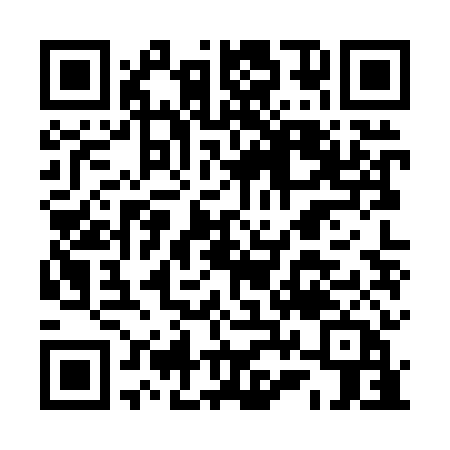 Ramadan times for Sobradelo, PortugalMon 11 Mar 2024 - Wed 10 Apr 2024High Latitude Method: Angle Based RulePrayer Calculation Method: Muslim World LeagueAsar Calculation Method: HanafiPrayer times provided by https://www.salahtimes.comDateDayFajrSuhurSunriseDhuhrAsrIftarMaghribIsha11Mon5:165:166:4812:404:476:336:338:0012Tue5:145:146:4712:404:476:346:348:0113Wed5:135:136:4512:404:486:356:358:0214Thu5:115:116:4312:404:496:366:368:0415Fri5:095:096:4212:394:506:386:388:0516Sat5:075:076:4012:394:516:396:398:0617Sun5:065:066:3812:394:526:406:408:0718Mon5:045:046:3712:384:536:416:418:0819Tue5:025:026:3512:384:546:426:428:1020Wed5:005:006:3312:384:546:436:438:1121Thu4:584:586:3212:384:556:446:448:1222Fri4:564:566:3012:374:566:456:458:1323Sat4:544:546:2812:374:576:466:468:1524Sun4:534:536:2612:374:586:486:488:1625Mon4:514:516:2512:364:596:496:498:1726Tue4:494:496:2312:364:596:506:508:1827Wed4:474:476:2112:365:006:516:518:2028Thu4:454:456:2012:355:016:526:528:2129Fri4:434:436:1812:355:026:536:538:2230Sat4:414:416:1612:355:026:546:548:2431Sun5:395:397:151:356:037:557:559:251Mon5:375:377:131:346:047:567:569:262Tue5:355:357:111:346:057:577:579:283Wed5:335:337:091:346:057:587:589:294Thu5:315:317:081:336:068:008:009:305Fri5:305:307:061:336:078:018:019:326Sat5:285:287:041:336:088:028:029:337Sun5:265:267:031:326:088:038:039:348Mon5:245:247:011:326:098:048:049:369Tue5:225:227:001:326:108:058:059:3710Wed5:205:206:581:326:108:068:069:38